Haz tu propia máscara - Plantilla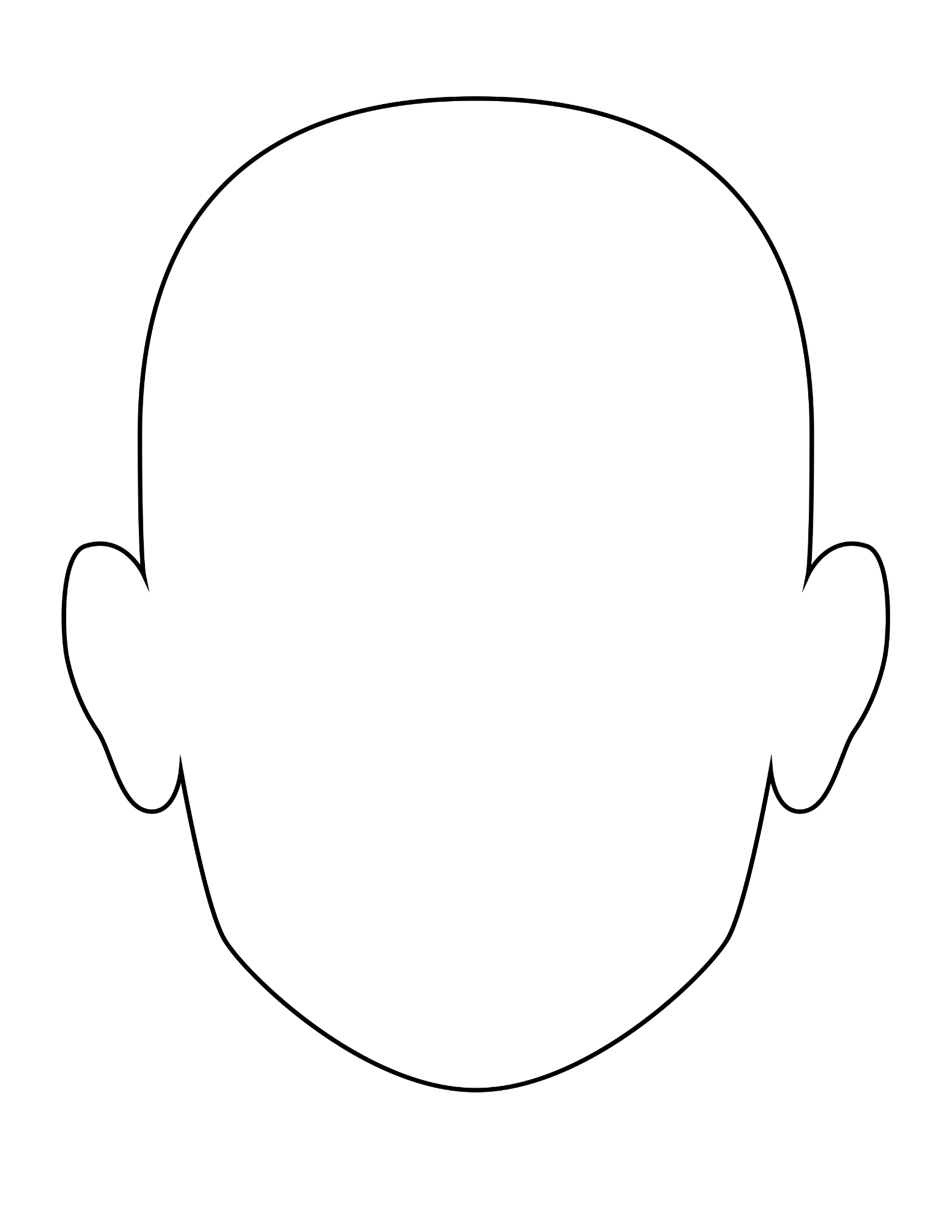 